Проект19 октября  2022  г.                                       № __                                                     п. Сарул«О выявлении правообладателя ранее учтенного объекта недвижимости»    В соответствии со статьей 69.1 Федерального закона от 13 июля 2015 года № 218-ФЗ «О государственной регистрации недвижимости» администрация Сарульского сельского муниципального образования                                           п о с т а н о в л я е т: 1. В отношении земельного участка общей площадью 740 кв. м. с кадастровым номером 08:10:040101:67, расположенного по адресу: Республика Калмыкия, Черноземельский район, пос. Сарул, ул. Садовая, д. 4,  не является возможным выявить в качестве правообладателя, владеющего земельным участком на праве собственности так, как организации не существует.              3.  Специалисту администрации Сарульского СМО РК осуществить действия по внесению необходимых изменений в сведения Единого государственного реестра недвижимости.             4. Контроль за исполнением настоящего Распоряжения оставляю за собой.ВРИП Главы Сарульского сельскогомуниципального образованияРеспублики Калмыкия (ахлачи)                                               Малзанова Н.Б. ПРИЛОЖЕНИЕ к распоряжению администрации Сарульского СМО РКот ___________ № ____                                                                     АКТ ОСМОТРАЗемельного участка, здания, сооружения или объекта незавершенного строительствапри выявлении правообладателей ранее учтенныхобъектов недвижимости"12" октября 2022 г.                                                                                                                                                  N 2    Настоящий акт составлен в результате проведенного 19.10.2022 г 15 ч 02 мин    указывается дата и время осмотра (число и месяц, год, минуты, часы)осмотра объекта недвижимости:_____________земельного участка_______________указывается вид объекта недвижимости: здание,                                  сооружение, объект незавершенного строительства                                           кадастровый (или иной государственный учетный) номер 08:10:040101:67 ________    указывается при наличии кадастровый номер или иной государственный        учетный номер (например, инвентарный) объекта недвижимостирасположенного: Республика Калмыкия, Черноземельский район, п. Сарул, ул. Садовая д.4______________________________________________________________________                указывается адрес объекта недвижимости (при наличии) либо                         местоположение (при отсутствии адреса)на земельном участке расположен жилой дом (здание) с кадастровым номером _____08:10:030101:9_____________________Адрес: Республика Калмыкия,Черноземельский район, п.Сарул, ул. 8 Марта д.4 ,                указывается адрес или местоположение объекта недвижимости комиссией по проведению осмотра здания, сооружения, или объектов незавершенного строительства при проведении мероприятий по выявлению правообладателей ранее учтенных объектов недвижимости Администрации Сарульского СМО РК_____________             указывается наименование органа исполнительной власти субъекта РФв составе: Председатель комиссии: Малзанова Надежда Бадмаевна – ВРИП Главы Сарульского сельского муниципального образования Республики Калмыкия (ахлачи),Секретарь комиссии: Бамбаева Виктория Анатольевна -  Председатель Собрания депутатов Сарульского сельского муниципального образования Республики Калмыкия,Сангаева Ирина Мунухаевна – депутат Собрания депутатов Сарульского сельского муниципального образования Республики Калмыкия            приводится состав комиссии (фамилия, имя, отчество, должность                   каждого члена комиссии (при наличии)    При  осмотре  осуществлена фотофиксация объекта недвижимости. Материалыфотофиксации прилагаются.        Осмотр проведен в форме визуального осмотра______________________________   указать нужное: "в форме визуального осмотра", "с применением технических средств", если осмотр проведен с применением технических средств дополнительно указываются наименование и модель использованного технического средства    В  результате  проведенного  осмотра  установлено,  что  ранее учтенный земельный     участок и объект прекратил существование.               Подписи членов комиссии:Председатель комиссии:         ________________  Малзанова Н.Б.Члены комиссии:                ________________  Бамбаева В.А.                                ________________ Сангаева И.М.                                                                                                     ПРИЛОЖЕНИЕ к акту осмотра здания, сооруженияили объекта незавершенного строительства при выявлении правообладателя ранее учтенных объектов недвижимости от 19.10.2022 Фототаблица (Республика Калмыкия, Черноземельский район, пос.Сарул, ул.Садовая, д.4 )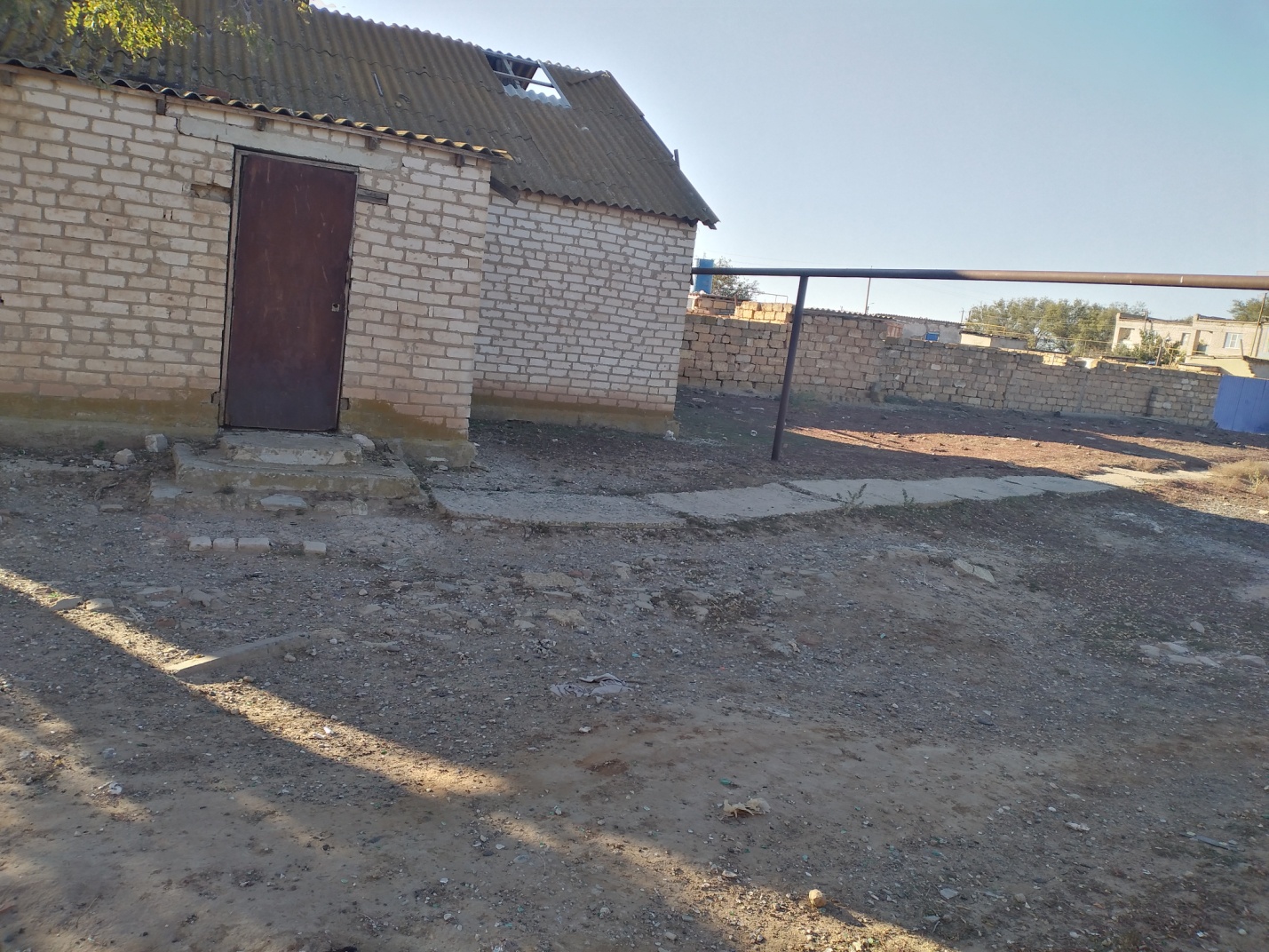 ХАЛЬМГ ТАНГЧИН САРУЛ СЕЛЯН МУНИЦИПАЛЬН БҮРДӘЦИН АДМИНИСТРАЦИН ЗААВРРАСПОРЯЖЕНИЕ  АДМИНИСТРАЦИИ САРУЛЬСКОГО  СЕЛЬСКОГО МУНИЦИПАЛЬНОГО  ОБРАЗОВАНИЯ РЕСПУБЛИКИ  КАЛМЫКИЯ